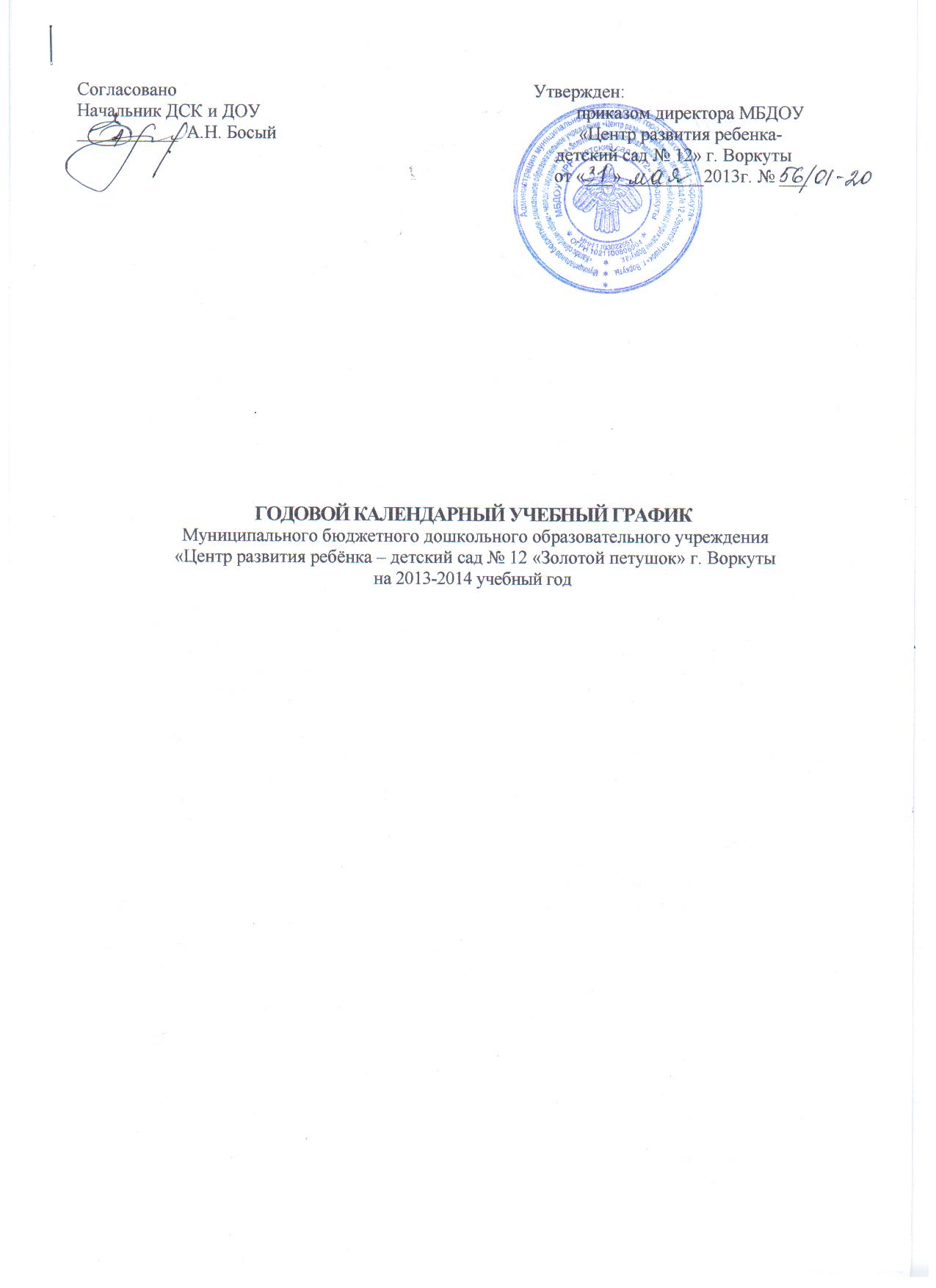 ПОЯСНИТЕЛЬНАЯ  ЗАПИСКА Организация воспитательно - образовательного процесса и обеспечение реализации образовательной программы в МБДОУ «Центр развития ребёнка – детский сад" № 12 «Золотой петушок» г. Воркуты (далее по тексту Центр развития ребенка) строится на основе Годового календарного учебного графика.Настоящий Годовой календарный учебный график отражает основную общеобразовательную программу МБДОУ «Центр развития ребёнка – детский сад" № 12 «Золотой петушок» г. Воркуты.  Годовой календарный учебный график  разработан в соответствии с действующими:-    Законом Российской Федерации «Об образовании»;- Типовым положением о дошкольном образовательном учреждении, утвержденным Приказом Министерства образования и науки Российской Федерации от 27 октября 2011 г.  N 2562; - Санитарно-эпидемиологическими правилами и нормативами СанПин2.4.1.3049-13«Санитарно-эпидемиологические требования к устройству, содержанию и организации режима работы в дошкольных образовательных учреждениях», утвержденными постановлением Главного государственного санитарного врача РФ от 15 мая 2013 г. N 26;- Федеральными государственными требованиями к структуре основной общеобразовательной программы дошкольного образования, утвержденными приказом Министерства образования и науки Российской Федерации от 23.11.11г. № 655;- Рекомендациями по реализации основных общеобразовательных программ дошкольного образования (Приложение № 1,2 к Приказу Министерства образования Республики Коми от 22.07.2011г. № 251);-  Приказом Министерства образования Республики Коми «Об утверждении примерных базисных учебных планов для образовательных учреждений Республики Коми, реализующих основную общеобразовательную программу дошкольного образования» от 22 июля 2011 № 251.-  Трудовым кодексом Российской Федерации;       -Уставом МБДОУ «Центр развития ребенка - детский сад № 12 "Золотой петушок"                    г. Воркуты.Годовой календарный учебный график является локальным нормативным документом, регламентирующим общие требования к  организации образовательного процесса в учебном году.Годовой календарный учебный график обеспечивает:	- оптимальный режим работы учреждения и продолжительность учебного года;  - распределение сроков проведения каникул, их начало и окончание;  - сроки проведения мониторинга достижения детьми планируемых результатов освоения образовательной программы;  -   перечень проводимых праздников для воспитанников;  -   работу учреждения в летний период.         Режим работы образовательного учреждения в Годовом календарном учебном графике определяется в соответствии с Уставом учреждения.Продолжительность учебной недели должна соответствовать режиму работы учреждения. При подсчете количества учебных недель, необходимо учитывать проведение государственных праздников, в соответствии с Трудовым кодексом и продумать организацию мероприятий в связи с особенностями и традициями самого учреждения.          В продолжительность учебного года включается календарный период проведения непосредственно образовательной деятельности и период каникул в зимний и летний период.  Необходимо точно проверить и просчитать точное количество учебных недель по календарю для непосредственно  образовательной деятельности и календарный период летних и зимних каникул.В перечне проводимых праздников для воспитанников указываются государственные праздники и праздники,  включающиеся в число традиций и особенностей  деятельности детского сада с указанием сроков и даты их проведения.        Особое внимание в Годовом календарном учебном графике уделяется  проведению мониторинга достижения детьми планируемых результатов освоения основной общеобразовательной программы дошкольного образования. Указываются сроки не только первичного и итогового мониторинга, но и проведение промежуточного мониторинга достижения детьми планируемых результатов освоения основной общеобразовательной программы дошкольного образования.        В Годовом календарном учебном графике должны быть отражены нерабочие праздничные дни, в соответствии с Трудовым кодексом Российской Федерации.         В работу  Центра развития ребёнка в летний оздоровительный период включаются мероприятия (праздники, развлечения, досуги) которые проводят не в одной конкретной группе, а планируется массовые, коллективные мероприятия, физкультурного или художественно-эстетического  направления, которые подводят итог теме недели по комплексно – тематическому плану работы учреждения на летний оздоровительный период.        В соответствии с п. 2 статьи 15 Закона Российской Федерации «Об образовании» учредитель не вправе изменять Годовой календарный учебный график после его утверждения Центром развития ребёнка, за исключением случаев, предусмотренных законодательством Российской Федерации (перенос праздничных и рабочих дней и т.п.). При этом продолжительность учебного года, каникул не может быть уменьшена.        Все изменения, вносимые Центром развития ребёнка в Годовой календарный учебный график, должны утверждаться приказом образовательного учреждения по согласованию с учредителем и доводиться до сведения всех участников образовательного процесса.1.   Режим работы учреждения1.   Режим работы учреждения1.   Режим работы учреждения1.   Режим работы учреждения1.   Режим работы учреждения1.   Режим работы учреждения1.   Режим работы учрежденияРежим работы образовательного учрежденияРежим работы образовательного учрежденияРежим работы образовательного учреждения12 часов в день (с 7.00 до 19.00 часов)12 часов в день (с 7.00 до 19.00 часов)12 часов в день (с 7.00 до 19.00 часов)12 часов в день (с 7.00 до 19.00 часов)Продолжительность учебной неделиПродолжительность учебной неделиПродолжительность учебной недели5 дней (с понедельника по пятницу)5 дней (с понедельника по пятницу)5 дней (с понедельника по пятницу)5 дней (с понедельника по пятницу)Нерабочие дниНерабочие дниНерабочие днисуббота, воскресенье и праздничные днисуббота, воскресенье и праздничные днисуббота, воскресенье и праздничные днисуббота, воскресенье и праздничные дни2.   Продолжительность учебного года2.   Продолжительность учебного года2.   Продолжительность учебного года2.   Продолжительность учебного года2.   Продолжительность учебного года2.   Продолжительность учебного года2.   Продолжительность учебного годаНаименованиеКалендарный периодКалендарный периодКалендарный периодКалендарный периодКоличество учебных недельКоличество учебных недельУчебный годсо 02.09.2013 г. по 29.08.2014 г.со 02.09.2013 г. по 29.08.2014 г.со 02.09.2013 г. по 29.08.2014 г.со 02.09.2013 г. по 29.08.2014 г.52 недели52 неделиI  полугодие непосредственно образовательной деятельностис 02.09.2013г. по 31.12.2013 г.с 02.09.2013г. по 31.12.2013 г.с 02.09.2013г. по 31.12.2013 г.с 02.09.2013г. по 31.12.2013 г.17 недель17 недельII  полугодие непосредственно образовательной деятельностис 16.01.2014г. по 30.05.2014 г.с 16.01.2014г. по 30.05.2014 г.с 16.01.2014г. по 30.05.2014 г.с 16.01.2014г. по 30.05.2014 г.19 недель19 недель3. Мероприятия, проводимые в рамках образовательного процесса3. Мероприятия, проводимые в рамках образовательного процесса3. Мероприятия, проводимые в рамках образовательного процесса3. Мероприятия, проводимые в рамках образовательного процесса3. Мероприятия, проводимые в рамках образовательного процесса3. Мероприятия, проводимые в рамках образовательного процесса3. Мероприятия, проводимые в рамках образовательного процесса  3.1    Мониторинг  достижения детьми планируемых результатов освоенияосновной общеобразовательной программы дошкольного образования  3.1    Мониторинг  достижения детьми планируемых результатов освоенияосновной общеобразовательной программы дошкольного образования  3.1    Мониторинг  достижения детьми планируемых результатов освоенияосновной общеобразовательной программы дошкольного образования  3.1    Мониторинг  достижения детьми планируемых результатов освоенияосновной общеобразовательной программы дошкольного образования  3.1    Мониторинг  достижения детьми планируемых результатов освоенияосновной общеобразовательной программы дошкольного образования  3.1    Мониторинг  достижения детьми планируемых результатов освоенияосновной общеобразовательной программы дошкольного образования  3.1    Мониторинг  достижения детьми планируемых результатов освоенияосновной общеобразовательной программы дошкольного образованияНаименованиеСрокиСрокиСрокиСрокиКоличество днейКоличество днейПервичный мониторингс 23.09.2013г. по 28.09.2013г.с 23.09.2013г. по 28.09.2013г.с 23.09.2013г. по 28.09.2013г.с 23.09.2013г. по 28.09.2013г.5 дней5 днейПромежуточный мониторингс 23.12.2013г.  по 28.12.2013г.с 23.12.2013г.  по 28.12.2013г.с 23.12.2013г.  по 28.12.2013г.с 23.12.2013г.  по 28.12.2013г.5 дней5 днейИтоговый мониторингс 21.04.2014г.  по 25.04.2014г.  с 21.04.2014г.  по 25.04.2014г.  с 21.04.2014г.  по 25.04.2014г.  с 21.04.2014г.  по 25.04.2014г.  5 дней5 дней   3.2   Праздники для воспитанников   3.2   Праздники для воспитанников   3.2   Праздники для воспитанников   3.2   Праздники для воспитанников   3.2   Праздники для воспитанников   3.2   Праздники для воспитанников   3.2   Праздники для воспитанниковНаименованиеНаименованиеНаименованиеНаименованиеСроки/ датыСроки/ датыСроки/ датыДень ЗнанийДень ЗнанийДень ЗнанийДень Знаний02.09.2013г02.09.2013г02.09.2013гПраздник осени (по возрастным группам)Праздник осени (по возрастным группам)Праздник осени (по возрастным группам)Праздник осени (по возрастным группам)28.10.2013г. по 31.10.201328.10.2013г. по 31.10.201328.10.2013г. по 31.10.2013День города ВоркутаДень города ВоркутаДень города ВоркутаДень города Воркута26.11.2013г.26.11.2013г.26.11.2013г.Новогодние утренники (по возрастным группам)Новогодние утренники (по возрастным группам)Новогодние утренники (по возрастным группам)Новогодние утренники (по возрастным группам)с 23.12.2013 г. по 27.12.2013 г.с 23.12.2013 г. по 27.12.2013 г.с 23.12.2013 г. по 27.12.2013 г.Рождественские встречи (посиделки, колядки)Рождественские встречи (посиделки, колядки)Рождественские встречи (посиделки, колядки)Рождественские встречи (посиделки, колядки)14.01.2014г.14.01.2014г.14.01.2014г.День Защитника ОтечестваДень Защитника ОтечестваДень Защитника ОтечестваДень Защитника Отечествас 19.02.2014 г. по 21.02.2014 г.с 19.02.2014 г. по 21.02.2014 г.с 19.02.2014 г. по 21.02.2014 г.Международный Женский ДеньМеждународный Женский ДеньМеждународный Женский ДеньМеждународный Женский Деньс 02.03.2014 г. по 07.03.2014 г.с 02.03.2014 г. по 07.03.2014 г.с 02.03.2014 г. по 07.03.2014 г.День смехаДень смехаДень смехаДень смеха01.04.2014г.01.04.2014г.01.04.2014г.Праздник Светлой ПасхиПраздник Светлой ПасхиПраздник Светлой ПасхиПраздник Светлой Пасхи23.04.2014г.  23.04.2014г.  23.04.2014г.  День ПобедыДень ПобедыДень ПобедыДень Победы08.05.2014г.08.05.2014г.08.05.2014г.День Защиты ДетейДень Защиты ДетейДень Защиты ДетейДень Защиты Детей02.06.2014г.  02.06.2014г.  02.06.2014г.  День России День России День России День России 11.06.2014г.11.06.2014г.11.06.2014г.Летние олимпийские игрыЛетние олимпийские игрыЛетние олимпийские игрыЛетние олимпийские игры11.07.2014г.11.07.2014г.11.07.2014г.Развлечение  «Вот оно какое, наше лето»Развлечение  «Вот оно какое, наше лето»Развлечение  «Вот оно какое, наше лето»Развлечение  «Вот оно какое, наше лето»26.08.2014г.26.08.2014г.26.08.2014г.4. Каникулярное время, праздничные (нерабочие) дни4. Каникулярное время, праздничные (нерабочие) дни4. Каникулярное время, праздничные (нерабочие) дни4. Каникулярное время, праздничные (нерабочие) дни4. Каникулярное время, праздничные (нерабочие) дни4. Каникулярное время, праздничные (нерабочие) дни4. Каникулярное время, праздничные (нерабочие) дни    4.1   Каникулы:    4.1   Каникулы:    4.1   Каникулы:    4.1   Каникулы:    4.1   Каникулы:    4.1   Каникулы:    4.1   Каникулы:НаименованиеНаименованиеСроки/ датыСроки/ датыСроки/ датыСроки/ датыКоличество недельЗимние каникулы:                         Зимние каникулы:                         с 09.01.2014г. по 15.01.2014г.с 09.01.2014г. по 15.01.2014г.с 09.01.2014г. по 15.01.2014г.с 09.01.2014г. по 15.01.2014г.1 неделяЛетние каникулы:Летние каникулы:с 02.06.2014 г. по 29.08.2014 г.с 02.06.2014 г. по 29.08.2014 г.с 02.06.2014 г. по 29.08.2014 г.с 02.06.2014 г. по 29.08.2014 г.13 недель    4.2  Нерабочие праздничные дни    4.2  Нерабочие праздничные дни    4.2  Нерабочие праздничные дни    4.2  Нерабочие праздничные дни    4.2  Нерабочие праздничные дни    4.2  Нерабочие праздничные дни    4.2  Нерабочие праздничные дниНаименованиеНаименованиеКалендарный периодКалендарный периодКалендарный периодКалендарный периодКоличество днейДень народного единстваДень народного единства04.11.2013 г.04.11.2013 г.04.11.2013 г.04.11.2013 г.1 деньНовогодние каникулыНовогодние каникулыс 01.01.2014 г. по 05.01.2014 г.с 01.01.2014 г. по 05.01.2014 г.с 01.01.2014 г. по 05.01.2014 г.с 01.01.2014 г. по 05.01.2014 г.5 днейРождество ХристовоРождество Христово07.01.2014 г.07.01.2014 г.07.01.2014 г.07.01.2014 г.1 деньДень защитников ОтечестваДень защитников Отечества23.02.2014 г.23.02.2014 г.23.02.2014 г.23.02.2014 г.1 деньМеждународный женский деньМеждународный женский день08.03.2014 г.08.03.2014 г.08.03.2014 г.08.03.2014 г.1 деньПраздник Весны и ТрудаПраздник Весны и Труда01.05.2014 г.01.05.2014 г.01.05.2014 г.01.05.2014 г.1 деньДень ПобедыДень Победы09.05.2014 г.09.05.2014 г.09.05.2014 г.09.05.2014 г.1 деньДень РоссииДень России12.0б.2014г.12.0б.2014г.12.0б.2014г.12.0б.2014г.1 день5. Работа Центра развития ребёнка в летний оздоровительный период5. Работа Центра развития ребёнка в летний оздоровительный периодПеречень проводимых мероприятий  для воспитанников в период летних каникулПеречень проводимых мероприятий  для воспитанников в период летних каникулиюньПраздник, посвященный Дню защиты детей.1-я неделяПраздник, посвященный Дню России.2-я неделяКонкурс рисунков «Родина моя – Россия»2-я неделяЭстафеты: «Морковная грядка»3-я неделяКонкурс рисунков «Цветочный город»4-я неделяиюль Спортивное развлечение «Солнце встало» 1-я неделяРазвлечение: «Поиск сокровищ»2-я неделя Эстафеты: «Солнечные монетки 3-я неделяРазвлечение: “В гости к Светофорчику”4-я неделя Вечер досуга, посвящённый шуткам, прибауткам, потехам 5-я неделяавгустСпортивное развлечение «Малые олимпийские игры» 1-я неделяРазвлечение: «Летние  путешествия» 2-я неделя Конкурс рисунков «Родной город» 3-я неделяЭстафеты «Мы - пожарные»4-я неделя